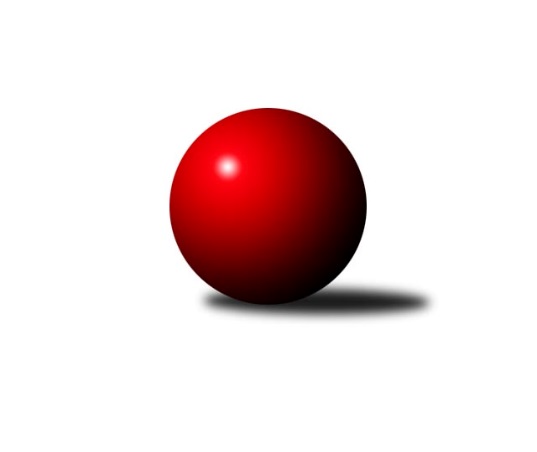 Č.17Ročník 2019/2020	1.3.2020Nejlepšího výkonu v tomto kole: 3579 dosáhlo družstvo: KK Slavia Praha1. KLZ 2019/2020Výsledky 17. kolaSouhrnný přehled výsledků:SKK Rokycany	- KK Zábřeh	6:2	3344:3267	14.0:10.0	29.2.TJ Sokol Duchcov	- KK Slavia Praha	0:8	3371:3579	7.0:17.0	29.2.KK PSJ Jihlava	- KC Zlín	5:3	3198:3167	14.0:10.0	29.2.KK Blansko 	- KK Konstruktiva Praha 	6:2	3346:3316	13.0:11.0	29.2.SKK Náchod	- TJ Valašské Meziříčí	6:2	3428:3243	17.0:7.0	29.2.KK Slovan Rosice	- TJ Spartak Přerov	5:3	3470:3284	13.0:11.0	29.2.KK Slavia Praha	- SKK Rokycany	8:0	3555:2891	21.0:3.0	1.3.Tabulka družstev:	1.	KK Slovan Rosice	18	17	0	1	112.5 : 31.5 	274.5 : 157.5 	 3392	34	2.	KK Slavia Praha	18	16	1	1	113.0 : 31.0 	281.0 : 151.0 	 3369	33	3.	SKK Náchod	17	12	1	4	86.0 : 50.0 	230.5 : 177.5 	 3284	25	4.	TJ Spartak Přerov	17	10	2	5	73.5 : 62.5 	202.5 : 205.5 	 3234	22	5.	SKK Rokycany	18	8	1	9	64.0 : 80.0 	198.0 : 234.0 	 3213	17	6.	KK PSJ Jihlava	17	7	1	9	68.0 : 68.0 	198.5 : 209.5 	 3241	15	7.	KK Blansko	17	7	1	9	62.5 : 73.5 	206.5 : 201.5 	 3225	15	8.	TJ Valašské Meziříčí	17	6	0	11	56.5 : 79.5 	182.5 : 225.5 	 3255	12	9.	KK Zábřeh	17	5	0	12	50.0 : 86.0 	181.0 : 227.0 	 3169	10	10.	KC Zlín	17	4	1	12	52.0 : 84.0 	173.0 : 235.0 	 3176	9	11.	TJ Sokol Duchcov	18	3	3	12	49.0 : 95.0 	190.0 : 242.0 	 3234	9	12.	KK Konstruktiva Praha	17	3	1	13	45.0 : 91.0 	178.0 : 230.0 	 3172	7Podrobné výsledky kola:	 SKK Rokycany	3344	6:2	3267	KK Zábřeh	Terezie Krákorová	135 	 125 	 154 	154	568 	 4:0 	 530 	 126	121 	 148	135	Kamila Chládková	Julija Chernetska	144 	 125 	 139 	139	547 	 1:3 	 581 	 148	154 	 134	145	Romana Švubová	Veronika Horková	134 	 142 	 146 	133	555 	 3:1 	 551 	 140	141 	 138	132	Lenka Kubová	Lenka Findejsová	141 	 149 	 154 	137	581 	 3:1 	 529 	 119	120 	 131	159	Lenka Horňáková	Michaela Provazníková	142 	 140 	 123 	127	532 	 1:3 	 522 	 128	142 	 124	128	Marcela Balvínová	Daniela Pochylová	143 	 149 	 117 	152	561 	 2:2 	 554 	 135	152 	 128	139	Dana Wiedermannovározhodčí: Pavel AndrlíkNejlepšího výkonu v tomto utkání: 581 kuželek dosáhli: Romana Švubová, Lenka Findejsová	 TJ Sokol Duchcov	3371	0:8	3579	KK Slavia Praha	Nikol Plačková	138 	 164 	 129 	116	547 	 1:3 	 570 	 140	153 	 135	142	Vladimíra Malinská	Simona Koutníková	130 	 172 	 141 	152	595 	 2:2 	 625 	 169	158 	 151	147	Olga Hejhalová	Adéla Pechová	146 	 131 	 151 	150	578 	 1:3 	 577 	 151	143 	 128	155	Vlasta Kohoutová	Barbora Ambrová	148 	 128 	 117 	113	506 	 0:4 	 612 	 150	147 	 156	159	Šárka Marková	Lucie Vrbatová	135 	 158 	 145 	152	590 	 1:3 	 615 	 170	141 	 148	156	Helena Gruszková	Michaela Šuterová	117 	 149 	 159 	130	555 	 2:2 	 580 	 151	133 	 140	156	Michaela Kučerovározhodčí: Josef StrachoňNejlepší výkon utkání: 625 - Olga Hejhalová	 KK PSJ Jihlava	3198	5:3	3167	KC Zlín	Šárka Dvořáková	127 	 142 	 145 	133	547 	 3:1 	 509 	 126	145 	 121	117	Michaela Matlachová	Martina Melchertová	113 	 136 	 125 	123	497 	 1:3 	 515 	 150	110 	 127	128	Dita Trochtová	Lenka Concepción	137 	 121 	 125 	137	520 	 2:2 	 541 	 125	150 	 133	133	Zuzana Slovenčíková	Eva Rosendorfská	125 	 139 	 111 	118	493 	 2:2 	 544 	 117	134 	 155	138	Martina Zimáková	Jana Braunová	142 	 162 	 137 	153	594 	 4:0 	 529 	 138	127 	 122	142	Lenka Menšíková	Karolína Derahová	138 	 150 	 134 	125	547 	 2:2 	 529 	 149	125 	 124	131	Natálie Trochtovározhodčí: Rudolf BenediktNejlepší výkon utkání: 594 - Jana Braunová	 KK Blansko 	3346	6:2	3316	KK Konstruktiva Praha 	Ivana Hrouzová *1	129 	 122 	 141 	139	531 	 1.5:2.5 	 555 	 142	116 	 141	156	Petra Najmanová	Lenka Kalová st.	138 	 159 	 144 	144	585 	 3:1 	 543 	 155	129 	 130	129	Naděžda Novotná	Lucie Nevřivová	145 	 150 	 153 	118	566 	 3:1 	 535 	 131	138 	 134	132	Tereza Chlumská	Zdeňka Ševčíková	162 	 143 	 134 	144	583 	 2:2 	 573 	 147	138 	 140	148	Kateřina Kotoučová	Helena Daňková	138 	 154 	 120 	148	560 	 3:1 	 547 	 146	150 	 113	138	Jana Čiháková	Dana Musilová	111 	 140 	 147 	123	521 	 0.5:3.5 	 563 	 134	150 	 156	123	Edita Koblížkovározhodčí: Jindřiška Klimešová, Jan Šmerdastřídání: *1 od 61. hodu Natálie SoučkováNejlepší výkon utkání: 585 - Lenka Kalová st.	 SKK Náchod	3428	6:2	3243	TJ Valašské Meziříčí	Šárka Majerová	152 	 138 	 135 	136	561 	 3:1 	 524 	 131	157 	 115	121	Lucie Šťastná	Eliška Boučková	128 	 133 	 134 	137	532 	 1:3 	 546 	 134	137 	 139	136	Nikola Tobolová	Kateřina Majerová	131 	 161 	 139 	151	582 	 2:2 	 589 	 139	151 	 153	146	Jana Navláčilová	Nina Brožková	136 	 138 	 143 	149	566 	 4:0 	 517 	 128	121 	 140	128	Klára Tobolová	Aneta Cvejnová *1	159 	 140 	 143 	127	569 	 3:1 	 531 	 134	139 	 124	134	Ivana Marančáková	Nikola Portyšová	144 	 175 	 153 	146	618 	 4:0 	 536 	 137	132 	 128	139	Markéta Vlčkovározhodčí: Jiří Doucha ml.střídání: *1 od 69. hodu Martina HrdinováNejlepší výkon utkání: 618 - Nikola Portyšová	 KK Slovan Rosice	3470	5:3	3284	TJ Spartak Přerov	Nikola Tatoušková	142 	 164 	 165 	147	618 	 4:0 	 462 	 116	116 	 116	114	Michaela Beňová *1	Anna Štraufová	135 	 160 	 113 	129	537 	 2:2 	 550 	 128	126 	 144	152	Martina Janyšková	Natálie Topičová	164 	 142 	 161 	145	612 	 2:2 	 594 	 138	156 	 169	131	Zuzana Machalová	Lucie Vaverková	145 	 151 	 143 	150	589 	 3:1 	 558 	 124	128 	 162	144	Barbora Janyšková	Alena Kantnerová	150 	 146 	 150 	139	585 	 1:3 	 587 	 159	149 	 134	145	Pavlína Procházková	Naděžda Dobešová	133 	 128 	 121 	147	529 	 1:3 	 533 	 140	130 	 128	135	Anna Mašlaňovározhodčí: Milan Bružastřídání: *1 od 61. hodu Monika PavelkováNejlepší výkon utkání: 618 - Nikola Tatoušková	 KK Slavia Praha	3555	8:0	2891	SKK Rokycany	Olga Hejhalová	157 	 146 	 148 	148	599 	 4:0 	 485 	 101	127 	 131	126	Lenka Findejsová	Ivana Kaanová	151 	 147 	 151 	142	591 	 4:0 	 527 	 139	130 	 119	139	Terezie Krákorová	Šárka Marková	151 	 143 	 158 	152	604 	 4:0 	 549 	 150	130 	 139	130	Veronika Horková	Michaela Kučerová	165 	 151 	 126 	145	587 	 3:1 	 521 	 133	133 	 128	127	Daniela Pochylová	Vladimíra Malinská	137 	 144 	 145 	127	553 	 4:0 	 217 	 	132 	 85		Denisa Pytlíková	Helena Gruszková	142 	 184 	 139 	156	621 	 2:2 	 592 	 158	148 	 140	146	Michaela Provazníkovározhodčí: Jiří NovotnýNejlepší výkon utkání: 621 - Helena GruszkováPořadí jednotlivců:	jméno hráče	družstvo	celkem	plné	dorážka	chyby	poměr kuž.	Maximum	1.	Natálie Topičová 	KK Slovan Rosice	597.91	387.7	210.2	1.2	9/9	(643)	2.	Olga Hejhalová 	KK Slavia Praha	593.23	385.4	207.8	2.3	10/10	(636)	3.	Jana Braunová 	KK PSJ Jihlava	584.38	376.1	208.3	2.0	8/9	(637)	4.	Nikola Tatoušková 	KK Slovan Rosice	582.07	382.5	199.6	2.2	6/9	(618)	5.	Simona Koutníková 	TJ Sokol Duchcov	581.30	378.1	203.2	2.5	10/10	(629)	6.	Lucie Vaverková 	KK Slovan Rosice	577.80	375.2	202.6	1.2	9/9	(608)	7.	Zuzana Machalová 	TJ Spartak Přerov	567.81	371.8	196.0	4.5	7/10	(605)	8.	Helena Gruszková 	KK Slavia Praha	567.02	375.9	191.1	2.9	8/10	(621)	9.	Pavlína Procházková 	TJ Spartak Přerov	564.31	369.2	195.1	3.5	10/10	(619)	10.	Vladimíra Malinská 	KK Slavia Praha	563.52	378.0	185.5	3.9	7/10	(620)	11.	Martina Hrdinová 	SKK Náchod	562.49	378.3	184.2	4.3	9/9	(625)	12.	Šárka Marková 	KK Slavia Praha	561.77	372.3	189.5	4.9	8/10	(612)	13.	Alena Kantnerová 	KK Slovan Rosice	561.32	365.8	195.5	1.8	8/9	(611)	14.	Nina Brožková 	SKK Náchod	560.17	371.3	188.9	4.9	6/9	(586)	15.	Nikola Portyšová 	SKK Náchod	559.17	360.9	198.3	2.4	7/9	(618)	16.	Michaela Provazníková 	SKK Rokycany	556.22	366.3	189.9	3.5	10/10	(617)	17.	Barbora Janyšková 	TJ Spartak Přerov	555.03	370.4	184.7	4.5	10/10	(609)	18.	Markéta Vlčková 	TJ Valašské Meziříčí	553.73	373.2	180.6	1.9	8/10	(595)	19.	Vlasta Kohoutová 	KK Slavia Praha	553.49	368.9	184.6	3.6	10/10	(599)	20.	Bohdana Jankových 	KC Zlín	553.47	365.1	188.4	2.4	7/10	(588)	21.	Klára Tobolová 	TJ Valašské Meziříčí	553.40	370.3	183.1	4.6	8/10	(595)	22.	Lenka Kalová  st.	KK Blansko 	553.36	366.8	186.5	5.7	9/9	(599)	23.	Aneta Cvejnová 	SKK Náchod	553.18	360.5	192.7	2.1	8/9	(644)	24.	Nikol Plačková 	TJ Sokol Duchcov	552.09	367.0	185.1	3.1	10/10	(592)	25.	Jitka Killarová 	KK Zábřeh	551.98	364.2	187.8	3.1	7/10	(603)	26.	Michaela Kučerová 	KK Slavia Praha	551.80	363.4	188.4	3.0	10/10	(598)	27.	Martina Janyšková 	TJ Spartak Přerov	548.33	370.1	178.2	5.3	9/10	(602)	28.	Terezie Krákorová 	SKK Rokycany	546.81	370.3	176.5	4.9	8/10	(598)	29.	Helena Daňková 	KK Blansko 	546.74	366.5	180.3	4.3	8/9	(573)	30.	Edita Koblížková 	KK Konstruktiva Praha 	546.35	367.8	178.6	3.4	9/10	(588)	31.	Lenka Concepción 	KK PSJ Jihlava	545.76	366.0	179.7	6.0	9/9	(588)	32.	Ivana Marančáková 	TJ Valašské Meziříčí	544.65	365.9	178.8	4.2	10/10	(606)	33.	Jana Čiháková 	KK Konstruktiva Praha 	543.67	369.6	174.0	5.2	10/10	(572)	34.	Ivana Kaanová 	KK Slavia Praha	543.23	370.5	172.8	5.1	7/10	(591)	35.	Eliška Petrů 	KK Blansko 	543.17	368.4	174.8	6.5	6/9	(594)	36.	Šárka Dvořáková 	KK PSJ Jihlava	541.74	365.0	176.7	7.0	6/9	(574)	37.	Anna Mašlaňová 	TJ Spartak Přerov	541.37	364.5	176.8	4.3	10/10	(589)	38.	Martina Zimáková 	KC Zlín	541.33	361.5	179.9	6.3	10/10	(567)	39.	Kateřina Majerová 	SKK Náchod	540.92	363.1	177.8	4.5	8/9	(602)	40.	Romana Švubová 	KK Zábřeh	540.58	362.9	177.7	4.2	9/10	(585)	41.	Andrea Axmanová 	KK Slovan Rosice	540.53	364.7	175.9	4.5	6/9	(600)	42.	Adéla Pechová 	TJ Sokol Duchcov	540.25	367.4	172.8	4.3	9/10	(578)	43.	Anna Štraufová 	KK Slovan Rosice	539.43	360.1	179.3	3.7	6/9	(593)	44.	Lenka Kubová 	KK Zábřeh	539.09	364.5	174.6	5.0	8/10	(579)	45.	Zdeňka Ševčíková 	KK Blansko 	537.84	354.2	183.6	3.7	9/9	(610)	46.	Jana Navláčilová 	TJ Valašské Meziříčí	536.79	358.1	178.7	6.0	7/10	(589)	47.	Karolína Derahová 	KK PSJ Jihlava	536.38	361.7	174.7	6.1	8/9	(582)	48.	Michaela Matlachová 	KC Zlín	535.95	365.3	170.7	8.5	7/10	(604)	49.	Petra Dočkalová 	KK PSJ Jihlava	534.83	369.0	165.8	4.8	6/9	(578)	50.	Daniela Pochylová 	SKK Rokycany	534.66	361.6	173.0	6.6	7/10	(580)	51.	Adriana Svobodová 	KC Zlín	531.07	357.8	173.3	5.4	7/10	(601)	52.	Veronika Horková 	SKK Rokycany	530.44	356.9	173.6	6.1	10/10	(555)	53.	Eva Rosendorfská 	KK PSJ Jihlava	528.83	358.3	170.5	6.5	6/9	(556)	54.	Lenka Horňáková 	KK Zábřeh	528.69	364.0	164.7	5.4	10/10	(570)	55.	Lenka Findejsová 	SKK Rokycany	528.64	364.0	164.7	5.9	8/10	(587)	56.	Barbora Ambrová 	TJ Sokol Duchcov	528.61	359.4	169.2	6.7	8/10	(580)	57.	Kamila Chládková 	KK Zábřeh	527.52	363.1	164.5	6.8	7/10	(573)	58.	Lenka Menšíková 	KC Zlín	526.61	361.1	165.5	7.8	9/10	(554)	59.	Tereza Chlumská 	KK Konstruktiva Praha 	525.84	355.7	170.1	6.9	10/10	(571)	60.	Dana Wiedermannová 	KK Zábřeh	516.81	357.6	159.2	8.1	8/10	(554)	61.	Růžena Svobodová 	TJ Sokol Duchcov	513.33	353.8	159.5	7.3	7/10	(563)	62.	Marie Chlumská 	KK Konstruktiva Praha 	512.29	353.6	158.7	7.6	9/10	(589)	63.	Marcela Balvínová 	KK Zábřeh	508.84	350.8	158.0	9.2	8/10	(537)	64.	Kateřina Kotoučová 	KK Konstruktiva Praha 	503.52	347.6	156.0	10.5	7/10	(573)	65.	Ivana Hrouzová 	KK Blansko 	478.78	336.6	142.2	10.2	6/9	(526)		Markéta Hofmanová 	TJ Sokol Duchcov	581.00	378.0	203.0	1.0	1/10	(581)		Linda Lidman 	SKK Rokycany	575.33	386.2	189.1	3.0	5/10	(605)		Naděžda Dobešová 	KK Slovan Rosice	574.33	375.5	198.8	3.5	3/9	(604)		Eva Dosedlová 	KK Slovan Rosice	570.75	374.3	196.5	4.3	2/9	(588)		Denisa Nálevková 	SKK Náchod	570.00	407.0	163.0	3.0	1/9	(570)		Lucie Nevřivová 	KK Blansko 	567.09	373.5	193.6	4.5	5/9	(599)		Štěpánka Vytisková 	SKK Rokycany	555.40	368.6	186.8	3.2	5/10	(583)		Šárka Majerová 	SKK Náchod	550.94	365.4	185.5	6.0	5/9	(595)		Kristýna Štreitová 	TJ Valašské Meziříčí	550.75	366.9	183.8	4.3	4/10	(594)		Lucie Vrbatová 	TJ Sokol Duchcov	549.00	366.3	182.7	4.5	5/10	(590)		Julija Chernetska 	SKK Rokycany	547.00	388.0	159.0	8.0	1/10	(547)		Eva Wendl 	KK Slovan Rosice	546.33	372.8	173.5	5.0	3/9	(573)		Adéla Víšová 	SKK Náchod	545.00	382.0	163.0	6.0	1/9	(545)		Pavla Čípová 	TJ Valašské Meziříčí	544.50	366.4	178.1	5.2	6/10	(578)		Naděžda Novotná 	KK Konstruktiva Praha 	542.63	352.8	189.9	5.3	4/10	(586)		Nikola Tobolová 	TJ Valašské Meziříčí	541.89	362.4	179.4	5.2	6/10	(588)		Ludmila Johnová 	KK Konstruktiva Praha 	541.38	372.6	168.8	4.1	2/10	(553)		Michaela Beňová 	TJ Spartak Přerov	541.32	363.7	177.6	6.6	5/10	(580)		Michaela Bagári 	TJ Valašské Meziříčí	539.22	364.7	174.5	3.8	6/10	(565)		Petra Najmanová 	KK Konstruktiva Praha 	538.64	369.4	169.2	5.0	6/10	(589)		Monika Pavelková 	TJ Spartak Přerov	537.40	367.7	169.7	6.5	6/10	(566)		Hana Kovářová 	KK Konstruktiva Praha 	535.00	355.5	179.5	2.5	2/10	(561)		Michaela Šuterová 	TJ Sokol Duchcov	535.00	360.9	174.1	6.9	5/10	(580)		Eliška Boučková 	SKK Náchod	534.70	367.4	167.4	7.0	5/9	(587)		Natálie Trochtová 	KC Zlín	534.10	359.6	174.5	5.2	5/10	(552)		Iva Rosendorfová 	KK Slovan Rosice	534.00	362.7	171.3	6.1	4/9	(574)		Natálie Součková 	KK Blansko 	533.63	348.1	185.5	6.3	4/9	(579)		Dana Uhříková 	TJ Valašské Meziříčí	533.58	370.9	162.7	6.4	4/10	(563)		Zuzana Slovenčíková 	KC Zlín	533.42	364.6	168.8	5.7	3/10	(555)		Dana Musilová 	KK Blansko 	533.13	362.5	170.6	6.1	4/9	(557)		Miroslava Žáková 	TJ Sokol Duchcov	532.00	352.0	180.0	8.0	1/10	(551)		Aneta Ondovčáková 	KK Slovan Rosice	529.00	353.3	175.7	3.0	3/9	(534)		Martina Melchertová 	KK PSJ Jihlava	525.33	348.8	176.6	6.8	4/9	(543)		Pavlína Kubitová 	TJ Sokol Duchcov	525.00	366.5	158.5	12.5	2/10	(545)		Soňa Lahodová 	KK Blansko 	524.30	354.0	170.3	7.1	5/9	(557)		Lucie Šťastná 	TJ Valašské Meziříčí	524.00	354.0	170.0	9.0	1/10	(524)		Lucie Moravcová 	SKK Náchod	521.50	367.5	154.0	9.5	2/9	(541)		Šárka Vacková 	KK PSJ Jihlava	520.40	363.7	156.7	8.8	5/9	(556)		Kateřina Ambrová 	TJ Sokol Duchcov	514.00	357.0	157.0	8.0	2/10	(524)		Simona Matulová 	KK PSJ Jihlava	512.50	361.6	150.9	10.4	4/9	(541)		Miroslava Utikalová 	SKK Rokycany	509.00	349.0	160.0	10.0	1/10	(509)		Kristýna Pavelková 	TJ Valašské Meziříčí	508.00	351.0	157.0	8.0	1/10	(508)		Martina Starecki 	KK Konstruktiva Praha 	506.22	358.6	147.7	9.3	3/10	(542)		Petra Šustková 	KC Zlín	505.83	357.3	148.5	8.5	4/10	(529)		Monika Radová 	TJ Sokol Duchcov	505.40	351.3	154.1	9.1	5/10	(537)		Olga Ollingerová 	KK Zábřeh	503.33	347.3	156.0	8.7	3/10	(514)		Dita Trochtová 	KC Zlín	502.40	351.9	150.5	7.4	5/10	(544)		Monika Kočí 	TJ Spartak Přerov	497.00	331.0	166.0	9.5	2/10	(498)		Ilona Bezdíčková 	SKK Náchod	488.00	358.0	130.0	16.0	1/9	(488)		Denisa Pytlíková 	SKK Rokycany	487.65	332.5	155.2	5.0	5/10	(602)		Věra Skoumalová 	KC Zlín	486.00	360.0	126.0	12.0	1/10	(486)		Petra Háková 	SKK Rokycany	472.67	336.7	136.0	11.3	3/10	(486)Sportovně technické informace:Starty náhradníků:registrační číslo	jméno a příjmení 	datum startu 	družstvo	číslo startu
Hráči dopsaní na soupisku:registrační číslo	jméno a příjmení 	datum startu 	družstvo	24065	Julija Chernetska	29.02.2020	SKK Rokycany	Program dalšího kola:18. kolo7.3.2020	so	9:30	TJ Valašské Meziříčí - KK Blansko 	7.3.2020	so	10:00	KK Konstruktiva Praha  - TJ Sokol Duchcov	7.3.2020	so	11:30	KC Zlín - KK Slovan Rosice	7.3.2020	so	11:30	TJ Spartak Přerov - SKK Náchod	7.3.2020	so	15:30	KK Zábřeh - KK PSJ Jihlava	Nejlepší šestka kola - absolutněNejlepší šestka kola - absolutněNejlepší šestka kola - absolutněNejlepší šestka kola - absolutněNejlepší šestka kola - dle průměru kuželenNejlepší šestka kola - dle průměru kuželenNejlepší šestka kola - dle průměru kuželenNejlepší šestka kola - dle průměru kuželenNejlepší šestka kola - dle průměru kuželenPočetJménoNázev týmuVýkonPočetJménoNázev týmuPrůměr (%)Výkon12xOlga HejhalováSlavia62510xOlga HejhalováSlavia112.776251xNikola PortyšováNáchod6189xJana BraunováJihlava112.055944xNikola TatouškováRosice6184xNikola TatouškováRosice111.976184xHelena GruszkováSlavia6152xNikola PortyšováNáchod111.4861812xNatálie TopičováRosice6123xHelena GruszkováSlavia110.966151xŠárka MarkováSlavia61212xNatálie TopičováRosice110.88612